Об организации мероприятий, посвященных Дню местного самоуправления В целях повышения роли и значения института местного самоуправления, развития демократии и гражданского общества,  на основанииУказа Президента Российской Федерации от 10.06.2012 №805 «О дне местного самоуправления», в связи с установлением 21 апреля Дня местного самоуправления, в день издания в 1785 году Жалованной грамоты городам, положившей начало развитию российского законодательства о местном самоуправлении,руководствуясь статьями 30, 35 Устава города Канска, ПОСТАНОВЛЯЮ:Рекомендовать образовательным учреждениям в г. Канске провести мероприятия среди учащихся, посвященные истории становления российского законодательства о местном самоуправлении.Рекомендовать Общественному Совету при Главе города Канска, Канскому городскому Собранию, Микрорайонным корпоративампровести мероприятия посвященные Дню местного самоуправления как внутри коллективов, так и среди населения города. Рекомендовать проведение мероприятий по оказанию консультационно-методической помощи населению, а также мероприятий направленных на расширение гражданского участия в реализации муниципальных программ и проектов. Главному специалисту по работе со средствами массовой информации Отдела культуры администрации г. Канска (Н.И. Никонова) разместить данное Постановление на официальном сайте муниципального образования город Канск в сети Интернет, в газете «Официальный Канск».Контроль за исполнением настоящего постановления  возложить на заместителя главы города по правовому организационному обеспечению, управлению муниципальным имуществом и градостроительству А.С. Таскина,заместителя главы города по социальной политике Н.И. Князеву.Постановление вступает в силу со дня подписания.Глава города Канска 	Н.Н. Качан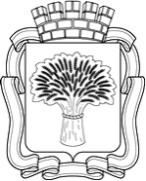 Российская ФедерацияАдминистрация города Канска
Красноярского краяПОСТАНОВЛЕНИЕРоссийская ФедерацияАдминистрация города Канска
Красноярского краяПОСТАНОВЛЕНИЕРоссийская ФедерацияАдминистрация города Канска
Красноярского краяПОСТАНОВЛЕНИЕРоссийская ФедерацияАдминистрация города Канска
Красноярского краяПОСТАНОВЛЕНИЕ16.04.2013 г.№487